CURRICULUM VITAE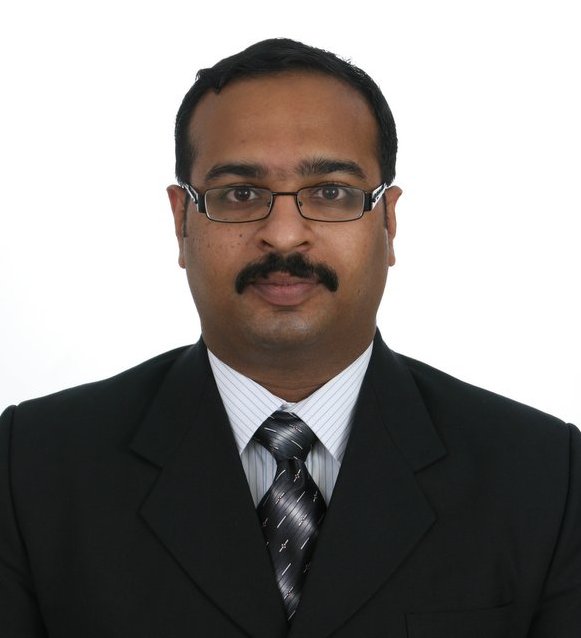 PERSONAL INFORMATIONNameRijuRiju.367082@2freemail.com RijuRiju.367082@2freemail.com RijuRiju.367082@2freemail.com WORK EXPERIENCE• PeriodJune 2012 – January 2016June 2012 – January 2016June 2012 – January 2016• OrganizationNational Wheel J&P LLC, Dubai (UAE Branch of J&P (O) Ltd)National Wheel J&P LLC, Dubai (UAE Branch of J&P (O) Ltd)National Wheel J&P LLC, Dubai (UAE Branch of J&P (O) Ltd)• TitleAsst. HR & Administration ManagerAsst. HR & Administration ManagerAsst. HR & Administration Manager• Reporting ToHR & Administration ManagerHR & Administration ManagerHR & Administration Manager• DutiesSupervising a team of 22 members as well as coordinating with various sites and departments to ensure that the work was completed in a timely and orderly mannerSupervising a team of 22 members as well as coordinating with various sites and departments to ensure that the work was completed in a timely and orderly mannerSupervising a team of 22 members as well as coordinating with various sites and departments to ensure that the work was completed in a timely and orderly mannerAnalyzing requirement of new employee recruits and fulfilling the same either by internal recruitment or by referring to the Central Operations DepartmentAnalyzing requirement of new employee recruits and fulfilling the same either by internal recruitment or by referring to the Central Operations DepartmentAnalyzing requirement of new employee recruits and fulfilling the same either by internal recruitment or by referring to the Central Operations DepartmentArranging interviews of qualified candidates with the line managers in case of internal recruitmentsArranging interviews of qualified candidates with the line managers in case of internal recruitmentsArranging interviews of qualified candidates with the line managers in case of internal recruitmentsReviewing existing job analysis and job descriptions to ensure that they accurately reflect the current positionsReviewing existing job analysis and job descriptions to ensure that they accurately reflect the current positionsReviewing existing job analysis and job descriptions to ensure that they accurately reflect the current positionsReviewing appraisal reports of employees on a periodic basis and identifying areas to boost productivity including recommendations for promotions, trainings etc.Reviewing appraisal reports of employees on a periodic basis and identifying areas to boost productivity including recommendations for promotions, trainings etc.Reviewing appraisal reports of employees on a periodic basis and identifying areas to boost productivity including recommendations for promotions, trainings etc.Arranging various training programs for the employees either internally or through external training agencies in various disciplines as requiredArranging various training programs for the employees either internally or through external training agencies in various disciplines as requiredArranging various training programs for the employees either internally or through external training agencies in various disciplines as requiredMonitoring the progress of employees who underwent the trainings and suggesting corrective measures to improve productivityMonitoring the progress of employees who underwent the trainings and suggesting corrective measures to improve productivityMonitoring the progress of employees who underwent the trainings and suggesting corrective measures to improve productivityOverseeing the preparation of weekly reports of the status of manpower hired from various companies and liaising with the various sites as well as the manpower hiring companies to ensure the manpower level is utilized properly.  Overseeing the preparation of weekly reports of the status of manpower hired from various companies and liaising with the various sites as well as the manpower hiring companies to ensure the manpower level is utilized properly.  Overseeing the preparation of weekly reports of the status of manpower hired from various companies and liaising with the various sites as well as the manpower hiring companies to ensure the manpower level is utilized properly.  Overseeing that the team handles the transfer and deployment of personnel as per schedule and maintain constant communication between the agent, head office and the candidateOverseeing that the team handles the transfer and deployment of personnel as per schedule and maintain constant communication between the agent, head office and the candidateOverseeing that the team handles the transfer and deployment of personnel as per schedule and maintain constant communication between the agent, head office and the candidateCharting the travel schedules for Top Management & VIP Guests including transportation, Meet & greet at airports and accommodationCharting the travel schedules for Top Management & VIP Guests including transportation, Meet & greet at airports and accommodationCharting the travel schedules for Top Management & VIP Guests including transportation, Meet & greet at airports and accommodationHandling of petty cash and controlling all financial matters of the department  Handling of petty cash and controlling all financial matters of the department  Handling of petty cash and controlling all financial matters of the department  Placing order for office stationery as well as distributing the same  Placing order for office stationery as well as distributing the same  Placing order for office stationery as well as distributing the same  Overseeing the submission of visit visas online and dispatching the same to the concerned once secured.Overseeing the submission of visit visas online and dispatching the same to the concerned once secured.Overseeing the submission of visit visas online and dispatching the same to the concerned once secured.Overseeing the preparation of various reports like monthly accommodation report, medical cost allocation report and group visas as required by the management.Overseeing the preparation of various reports like monthly accommodation report, medical cost allocation report and group visas as required by the management.Overseeing the preparation of various reports like monthly accommodation report, medical cost allocation report and group visas as required by the management.Ensuring that all insurance documents (for the various projects, accommodations, plant & machinery, motor vehicles etc.) are up-to date and active at all timesEnsuring that all insurance documents (for the various projects, accommodations, plant & machinery, motor vehicles etc.) are up-to date and active at all timesEnsuring that all insurance documents (for the various projects, accommodations, plant & machinery, motor vehicles etc.) are up-to date and active at all timesReporting accidents and damages to the insurance companies, liaising with them during the inspection visits and ensuring that all documents are sent to them and the claims followed up till settlement of paymentReporting accidents and damages to the insurance companies, liaising with them during the inspection visits and ensuring that all documents are sent to them and the claims followed up till settlement of paymentReporting accidents and damages to the insurance companies, liaising with them during the inspection visits and ensuring that all documents are sent to them and the claims followed up till settlement of paymentMaintaining details as well as files of all properties leased/owned by the company. This also includes, coordinating with the accounts department for effecting the necessary payments to the landlord/real estate companies as well as ensuring that proper maintenances are carried out on time.Maintaining details as well as files of all properties leased/owned by the company. This also includes, coordinating with the accounts department for effecting the necessary payments to the landlord/real estate companies as well as ensuring that proper maintenances are carried out on time.Maintaining details as well as files of all properties leased/owned by the company. This also includes, coordinating with the accounts department for effecting the necessary payments to the landlord/real estate companies as well as ensuring that proper maintenances are carried out on time.Files all documents and correspondences and maintains complete records as well as keep a track of pending matters and closely follows the same till it is successfully completed.Files all documents and correspondences and maintains complete records as well as keep a track of pending matters and closely follows the same till it is successfully completed.Files all documents and correspondences and maintains complete records as well as keep a track of pending matters and closely follows the same till it is successfully completed.• PeriodMay 2008 – June 2012May 2008 – June 2012May 2008 – June 2012• OrganizationNational Wheel J&P LLC, Dubai (UAE Branch of J&P (O) Ltd)National Wheel J&P LLC, Dubai (UAE Branch of J&P (O) Ltd)National Wheel J&P LLC, Dubai (UAE Branch of J&P (O) Ltd)• TitleHR & Administration Officer / Insurance CoordinatorHR & Administration Officer / Insurance CoordinatorHR & Administration Officer / Insurance Coordinator• Reporting ToAsst. HR & Administration ManagerAsst. HR & Administration ManagerAsst. HR & Administration Manager• DutiesSupervising a team of 6 members as well as coordinating with various sites and departments to ensure that the work is done in a timely and orderly mannerSupervising a team of 6 members as well as coordinating with various sites and departments to ensure that the work is done in a timely and orderly mannerSupervising a team of 6 members as well as coordinating with various sites and departments to ensure that the work is done in a timely and orderly mannerCo-ordinating various training programs for the employees either internally or through external training agencies in various disciplines as requiredCo-ordinating various training programs for the employees either internally or through external training agencies in various disciplines as requiredCo-ordinating various training programs for the employees either internally or through external training agencies in various disciplines as requiredPreparing service agreement of new personnel and ensuring that the same is entered in the company records after collecting the signature of both the employee as well as the Admin Manager.Preparing service agreement of new personnel and ensuring that the same is entered in the company records after collecting the signature of both the employee as well as the Admin Manager.Preparing service agreement of new personnel and ensuring that the same is entered in the company records after collecting the signature of both the employee as well as the Admin Manager.Preparing weekly reports of the status of manpower hired from various companies and liaising with the various sites as well as the manpower hiring companies to ensure the manpower level is utilized properly.  Preparing weekly reports of the status of manpower hired from various companies and liaising with the various sites as well as the manpower hiring companies to ensure the manpower level is utilized properly.  Preparing weekly reports of the status of manpower hired from various companies and liaising with the various sites as well as the manpower hiring companies to ensure the manpower level is utilized properly.  Ensuring that transfer and deployment of personnel take place as per schedule and maintain constant communication between the agent, head office and the candidateEnsuring that transfer and deployment of personnel take place as per schedule and maintain constant communication between the agent, head office and the candidateEnsuring that transfer and deployment of personnel take place as per schedule and maintain constant communication between the agent, head office and the candidatePreparing and maintaining appointment schedules for the Administration & HR Manager and communicating the same with visitors.Preparing and maintaining appointment schedules for the Administration & HR Manager and communicating the same with visitors.Preparing and maintaining appointment schedules for the Administration & HR Manager and communicating the same with visitors.Drafting letters and memos Drafting letters and memos Drafting letters and memos Charting the travel schedules for Top Management & VIP Guests including transportation, Meet & greet at airports and accommodationCharting the travel schedules for Top Management & VIP Guests including transportation, Meet & greet at airports and accommodationCharting the travel schedules for Top Management & VIP Guests including transportation, Meet & greet at airports and accommodationPlacing order for office stationery as well as distributing the same  Placing order for office stationery as well as distributing the same  Placing order for office stationery as well as distributing the same  Submitting visit visas online and dispatching the same to the concerned once secured.Submitting visit visas online and dispatching the same to the concerned once secured.Submitting visit visas online and dispatching the same to the concerned once secured.Preparation of various reports like monthly accommodation report, medical cost allocation report and summary of group visas as required by the management.Preparation of various reports like monthly accommodation report, medical cost allocation report and summary of group visas as required by the management.Preparation of various reports like monthly accommodation report, medical cost allocation report and summary of group visas as required by the management.Ensure the smooth functioning of computers in the administration department in coordination with the EDP departmentEnsure the smooth functioning of computers in the administration department in coordination with the EDP departmentEnsure the smooth functioning of computers in the administration department in coordination with the EDP departmentPreparing Pre-Qualification documents for various projects to be submitted to various clientsPreparing Pre-Qualification documents for various projects to be submitted to various clientsPreparing Pre-Qualification documents for various projects to be submitted to various clientsAssist the tendering department in tendering worksAssist the tendering department in tendering worksAssist the tendering department in tendering worksEnsuring that all insurance documents (for the various projects, accommodations, plant & machinery, motor vehicles etc.) are up-to date and active at all timesEnsuring that all insurance documents (for the various projects, accommodations, plant & machinery, motor vehicles etc.) are up-to date and active at all timesEnsuring that all insurance documents (for the various projects, accommodations, plant & machinery, motor vehicles etc.) are up-to date and active at all timesReporting accidents and damages to the insurance companies, liaising with them during the inspection visits and ensuring that all documents are sent to them and the claims followed up till paymentReporting accidents and damages to the insurance companies, liaising with them during the inspection visits and ensuring that all documents are sent to them and the claims followed up till paymentReporting accidents and damages to the insurance companies, liaising with them during the inspection visits and ensuring that all documents are sent to them and the claims followed up till paymentReceiving invoices and other documents from third party companies or other departments and forwarding them to the concerned section after due cost allocations.Receiving invoices and other documents from third party companies or other departments and forwarding them to the concerned section after due cost allocations.Receiving invoices and other documents from third party companies or other departments and forwarding them to the concerned section after due cost allocations.Maintaining details as well as files of all properties leased/owned by the company. This also includes, coordinating with the accounts department for effecting the necessary payments to the landlord/real estate companies as well as ensuring that proper maintenances are carried out on time.Maintaining details as well as files of all properties leased/owned by the company. This also includes, coordinating with the accounts department for effecting the necessary payments to the landlord/real estate companies as well as ensuring that proper maintenances are carried out on time.Maintaining details as well as files of all properties leased/owned by the company. This also includes, coordinating with the accounts department for effecting the necessary payments to the landlord/real estate companies as well as ensuring that proper maintenances are carried out on time.Files all documents and correspondences and maintains complete records as well as keeps a track of pending matters and closely follows the same till it is successfully completed.Files all documents and correspondences and maintains complete records as well as keeps a track of pending matters and closely follows the same till it is successfully completed.Files all documents and correspondences and maintains complete records as well as keeps a track of pending matters and closely follows the same till it is successfully completed.• PeriodJanuary 2006 – May 2008January 2006 – May 2008January 2006 – May 2008• OrganizationNational Wheel J&P LLC, Dubai (UAE Branch of J&P (O) Ltd)National Wheel J&P LLC, Dubai (UAE Branch of J&P (O) Ltd)National Wheel J&P LLC, Dubai (UAE Branch of J&P (O) Ltd)• TitleTravel Section Clerk / Insurance CoordinatorTravel Section Clerk / Insurance CoordinatorTravel Section Clerk / Insurance Coordinator• Reporting ToTravel Section In-Charge Travel Section In-Charge Travel Section In-Charge • DutiesCharting the travel schedules for the employees as well as co-ordinating accommodation for new recruits in coordination with the Camp BossCharting the travel schedules for the employees as well as co-ordinating accommodation for new recruits in coordination with the Camp BossCharting the travel schedules for the employees as well as co-ordinating accommodation for new recruits in coordination with the Camp BossEnsuring the leave applications of employees proceeding on leave are duly filled and approved by all concernedEnsuring the leave applications of employees proceeding on leave are duly filled and approved by all concernedEnsuring the leave applications of employees proceeding on leave are duly filled and approved by all concernedLiaising with the travel agent for issuing the necessary tickets and communicating with the site administration once the arrangements are confirmedLiaising with the travel agent for issuing the necessary tickets and communicating with the site administration once the arrangements are confirmedLiaising with the travel agent for issuing the necessary tickets and communicating with the site administration once the arrangements are confirmedPreparing the LPO’s and forwarding it to the travel agent and account department for further processingPreparing the LPO’s and forwarding it to the travel agent and account department for further processingPreparing the LPO’s and forwarding it to the travel agent and account department for further processingUpdating the employee’s personal files as well as the online databaseUpdating the employee’s personal files as well as the online databaseUpdating the employee’s personal files as well as the online databasePreparing the necessary documents for the processing of employees visa and labour cardPreparing the necessary documents for the processing of employees visa and labour cardPreparing the necessary documents for the processing of employees visa and labour cardPreparing the necessary documents and assisting the employee in the renewal of passportPreparing the necessary documents and assisting the employee in the renewal of passportPreparing the necessary documents and assisting the employee in the renewal of passportPreparing weekly reports on the status of various activities as well as forecasting the finance on a monthly basisPreparing weekly reports on the status of various activities as well as forecasting the finance on a monthly basisPreparing weekly reports on the status of various activities as well as forecasting the finance on a monthly basisEnsuring that all insurance documents (for the various projects, accommodations, plant & machinery, motor vehicles etc.) are up-to date and active at all timesEnsuring that all insurance documents (for the various projects, accommodations, plant & machinery, motor vehicles etc.) are up-to date and active at all timesEnsuring that all insurance documents (for the various projects, accommodations, plant & machinery, motor vehicles etc.) are up-to date and active at all timesReporting accidents and damages to the insurance companies, liaising with them during the inspection visits and ensuring that all documents are sent to them and the claims followed up till paymentReporting accidents and damages to the insurance companies, liaising with them during the inspection visits and ensuring that all documents are sent to them and the claims followed up till paymentReporting accidents and damages to the insurance companies, liaising with them during the inspection visits and ensuring that all documents are sent to them and the claims followed up till payment• PeriodJune 2005 – December 2005June 2005 – December 2005June 2005 – December 2005• OrganizationMusherif Travel & Tourist AgencyMusherif Travel & Tourist AgencyMusherif Travel & Tourist Agency• TitleBooking Agent Cum IT TechnicianBooking Agent Cum IT TechnicianBooking Agent Cum IT Technician• Reporting ToOffice Manager Office Manager Office Manager • DutiesBooking of air tickets and hotel bookings as per the customer’s requirements at the most economical ratesBooking of air tickets and hotel bookings as per the customer’s requirements at the most economical ratesBooking of air tickets and hotel bookings as per the customer’s requirements at the most economical ratesPreparing LPO’s for third party travel agents and receipts for customersPreparing LPO’s for third party travel agents and receipts for customersPreparing LPO’s for third party travel agents and receipts for customersPreparing financial reports on a weekly basisPreparing financial reports on a weekly basisPreparing financial reports on a weekly basisMaintaining and ensuring the network in the office is trouble free & servicing the computers when requiredMaintaining and ensuring the network in the office is trouble free & servicing the computers when requiredMaintaining and ensuring the network in the office is trouble free & servicing the computers when requiredEDUCATION ANDQUALIFICATIONS• Period2010 – 2013 (Not Completed)2010 – 2013 (Not Completed)2010 – 2013 (Not Completed)• CertificateMasters in Business Administration (Operations)Masters in Business Administration (Operations)Masters in Business Administration (Operations)• University NameS. P. Jain Center of Management (Dubai), UAES. P. Jain Center of Management (Dubai), UAES. P. Jain Center of Management (Dubai), UAE• Period1999 – 20021999 – 20021999 – 2002• CertificateBachelor’s of Science (Optical Instrumentation)Bachelor’s of Science (Optical Instrumentation)Bachelor’s of Science (Optical Instrumentation)• University NameKerala University, IndiaKerala University, IndiaKerala University, IndiaOTHER CERTIFICATIONS• Period2005 (September – October)2005 (September – October)2005 (September – October)• CertificateBasic Air Cargo FoundationBasic Air Cargo FoundationBasic Air Cargo Foundation• Institute NameEmirates Aviation College, UAEEmirates Aviation College, UAEEmirates Aviation College, UAE• Period2005 (March - April)2005 (March - April)2005 (March - April)• CertificateBasic Airport ServicesBasic Airport ServicesBasic Airport Services• Institute NameSkyline College, UAESkyline College, UAESkyline College, UAE• Period2001 – 20042001 – 20042001 – 2004• CertificateHigher Diploma in Software EngineeringHigher Diploma in Software EngineeringHigher Diploma in Software Engineering• Institute NameAptech Computer Education, IndiaAptech Computer Education, IndiaAptech Computer Education, India• Period1995 (October - November)1995 (October - November)1995 (October - November)• Certificate“Born to Excel” – Leadership & Personality Development program“Born to Excel” – Leadership & Personality Development program“Born to Excel” – Leadership & Personality Development program• Institute NameThe Brain Power Institute (Dubai), UAEThe Brain Power Institute (Dubai), UAEThe Brain Power Institute (Dubai), UAELINGUISTIC ABILITIES• Mother TongueMalayalamMalayalamMalayalam• Other Languages and LevelsEnglish   -  Fluent• Other Languages and LevelsHindi    -  FluentTamil-  SpokenVEHICLE DRIVING LICENCE• UAECarCarCar• IndiaCar & MotorcycleCar & MotorcycleCar & MotorcycleOTHER INFORMATIONS• Computer SkillsAdvancedAdvancedAdvanced• Known SoftwareWindows OS (95 – 10), MS Office Package (97 – 2013), Audio & video editing programs, Networking (LAN & WLAN), Air ticket Booking (Sabre & Worldspan)Windows OS (95 – 10), MS Office Package (97 – 2013), Audio & video editing programs, Networking (LAN & WLAN), Air ticket Booking (Sabre & Worldspan)Windows OS (95 – 10), MS Office Package (97 – 2013), Audio & video editing programs, Networking (LAN & WLAN), Air ticket Booking (Sabre & Worldspan)• HobbiesPhotography, Reading, TravellingPhotography, Reading, TravellingPhotography, Reading, Travelling• ReferencesProfessional & Personal – Available on requestProfessional & Personal – Available on requestProfessional & Personal – Available on request